Протокол № 15заседания членов Совета саморегулируемой организации «Союз дорожно- транспортных строителей «СОЮЗДОРСТРОЙ»г. Москва                                                                                19 декабря 2023 годаМесто проведения: Российская Федерация, город Москва, улица Профсоюзная, д.84/32, корп. 1, помещение IX, комната 5Время проведения: 11.00-12.45Форма проведения: совместное присутствиеПрисутствовали члены Совета:Богатырев Геннадий Олегович – Заместитель генерального директора АО «Дороги и Мосты», Вагнер Яков Александрович – Генеральный директор ООО «Стройсервис», Васильев Юрий Эммануилович – Генеральный директор ООО «МИП «МАДИ-ДТ», Гордон Семен Лазаревич – Генеральный директор ООО «Лагос», Данилин Алексей Валерьевич – Исполнительный директор АО «Сефко», Кошкин Альберт Александрович – Президент «СОЮЗДОРСТРОЙ», Хвоинский Леонид Адамович  - по доверенности от Любимова Игоря Юрьевича ООО «СК «Самори», Носач Павел Николаевич -  по доверенности от Андреева Алексея Владимировича АО «ДСК «АВТОБАН», Хвоинский Леонид Адамович – Генеральный директор «СОЮЗДОРСТРОЙ».Из девяти членов Совета приняли участие девять. В соответствии с пунктом 9.3 Устава Саморегулируемой организации «Союз дорожно-транспортных строителей «СОЮЗДОРСТРОЙ», заседание Совета считается правомочным, если на нём присутствует более половины членов Совета. Кворум имеется.Со вступительным словом к собравшимся обратился Президент Союза Кошкин Альберт Александрович, который предложил избрать Секретарем заседания Совета кандидатуру Попова Ярополка Владиславовича. Решили: избрать Секретарем заседания Совета Попова Ярополка Владиславовича.Голосовали:За – 9 голосов, против – нет, воздержался – нет.Председательствующий предложил утвердить повестку.Повестка дня:Рассмотрение и утверждение Плана проверок соблюдения членами СРО «СОЮЗДОРСТРОЙ» установленных требований на 2024 г.Рассмотрение вопроса о вынесении мер дисциплинарного воздействия к организациям-членам СРО «СОЮЗДОРСТРОЙ», не исполняющих обязательных условий членства в СРО «СОЮЗДОРСТРОЙ». Рассмотрение изменений во внутренние документы СРО «СОЮЗДОРСТРОЙ». Об уточнении требований к кредитной организации в соответствии с Постановлением Правительства РФ №662 от 28.04.2021 г. с изменениями внесенными Постановлением Правительства РФ № 751 от 15.05.2023г.Рассмотрение вопроса о проведении аудиторской проверки деятельности СРО «СОЮЗДОРСТРОЙ».Определение даты очередного Общего собрания и утверждение проекта повестки дня Общего собрания членов СРО «СОЮЗДОРСТРОЙ».О реестре добросовестных производителей/поставщиков строительных ресурсов.Решили: утвердить повестку.Голосовали:За – 9 голосов, против – нет, воздержался – нет.Рассмотрение и утверждение Плана проверок соблюдения членами СРО «СОЮЗДОРСТРОЙ» установленных требований на 2024 г.По первому вопросу выступил заместитель генерального директора «СОЮЗДОРСТРОЙ» Хвоинский Анатолий Владимирович. В соответствии со статьей 55.13 Градостроительного кодекса Российской Федерации, Федерального закона № 315 от 01 декабря 2007 года «О саморегулируемых организациях», а так же с Правилами осуществления контроля за деятельностью членов саморегулируемой организации «Союз дорожно-транспортных строителей «СОЮЗДОРСТРОЙ», утвержденными Общим Собранием СРО «СОЮЗДОРСТРОЙ», протокол № 1 от 18 февраля 2020 года, «СОЮЗДОРСТРОЙ» не более чем за 1 месяц до начала первой проверки. Совет «СОЮЗДОРСТРОЙ» утверждает План проведения проверок членов.Решили: утвердить представленный План проведения плановых проверок членов СРО «СОЮЗДОРСТРОЙ» на 2024 год. Голосовали:За – 9 голосов, против – нет, воздержался – нет.Рассмотрение вопроса о вынесении мер дисциплинарного воздействия к организациям-членам СРО «СОЮЗДОРСТРОЙ», не исполняющих обязательных условий членства в СРО «СОЮЗДОРСТРОЙ». По второму вопросу повестки дня: выступил заместитель генерального директора «СОЮЗДОРСТРОЙ» Хвоинский Анатолий Владимирович. На основании п.п. 5 пункта 4.5 Положения о Дисциплинарной комиссии СРО «СОЮЗДОРСТРОЙ» и пункта 6.5 Мер дисциплинарного воздействия применяемых в СРО «СОЮЗДОРСТРОЙ» дисциплинарная комиссия рекомендует Совету исключить из состава членов Союза, за неустранение в установленные сроки нарушений повлекших приостановление права члена Союза выполнять строительство, реконструкцию, капитальный ремонт, снос объектов капитального строительства по договору строительного подряда, договору подряда на осуществление сноса следующих членов Союза:ООО «СТРОЙСЕРВИС» ИНН 9725036307.ООО «Территориальная газовая компания» ИНН 7707401070.ООО «ЭкоИнвестСтрой» ИНН 7710552827.Решили: Согласно п.2 части 2 статьи 55.7 Градостроительного кодекса Российской Федерации, а на основании пункта 4 Мер дисциплинарного воздействия, применяемых в СРО «СОЮЗДОРСТРОЙ» и в соответствии с пунктом 1.2.2. Раздела 4 Положения «О членстве в саморегулируемой организации, в том числе о размере, порядке расчета, а также порядке уплаты вступительного и регулярного членских взносов» – исключить из состава членов Союза, за неустранение в установленные сроки нарушений повлекших приостановление права члена Союза выполнять строительство, реконструкцию, капитальный ремонт, снос объектов капитального строительства по договору строительного подряда, договору подряда на осуществление сноса относится к компетенции Совета следующие организации: ООО «СТРОЙСЕРВИС» ИНН 9725036307.ООО «Территориальная газовая компания» ИНН 7707401070.ООО «ЭкоИнвестСтрой» ИНН 7710552827.Голосовали:За – 9 голосов, против – нет, воздержался – нет.Рассмотрение изменений во внутренние документы СРО «СОЮЗДОРСТРОЙ». По третьему вопросу выступил заместитель генерального директора «СОЮЗДОРСТРОЙ» Хвоинский Анатолий Владимирович. Внесение изменений в Положение о компенсационном фонде возмещения вреда саморегулируемой организации «Союз дорожно-транспортных строителей «СОЮЗДОРСТРОЙ».В связи со вступлением в законную силу Федерального закона от 04.08.2023 года № 435-ФЗ «О внесении изменений в статью 55.16 Градостроительного кодекса Российской Федерации» повышены предельные размеры обязательств членов строительных саморегулируемых организаций в области строительства, реконструкции, капитального ремонта, сноса объектов капитального строительства для первого уровня ответственности, а также Федеральным законом от 19.12.2022 № 542-ФЗ исключена ч. 9 ст. 55.16-1. С учетом вышеизложенного подготовлены изменения в Положение о фГолосовали:За – 9 голосов, против – нет, воздержался – нет.Внесение изменений в Положение о компенсационном фонде обеспечения договорных обязательств саморегулируемой организации «Союз дорожно-транспортных строителей «СОЮЗДОРСТРОЙ».В связи со вступлением в законную силу Федерального закона от 04.08.2023 года № 435-ФЗ «О внесении изменений в статью 55.16 Градостроительного кодекса Российской Федерации» повышены предельные размеры обязательств членов строительных саморегулируемых организаций в области строительства, реконструкции, капитального ремонта, сноса объектов капитального строительства для первого уровня ответственности. С учетом вышеизложенного подготовлены изменения в Положение о компенсационном фонде обеспечения договорных обязательств саморегулируемой организации «Союз дорожно-транспортных строителей «СОЮЗДОРСТРОЙ», в том числе внесены изменения в порядок формирования компенсационного фонда, осуществления выплат, внесены ряд правок в положение в части уточнения прав на средства компенсационного фонда при исключении саморегулируемой организации, внесены технические правки, уточнена нумерация пунктов. Решили: согласовать поправки и рекомендовать Общему собранию членов Союза утвердить Положение о компенсационном фонде договорных обязательств в новой редакции.Голосовали:За – 9 голосов, против – нет, воздержался – нет.Об уточнении требований к кредитной организации в соответствии с Постановлением Правительства РФ №662 от 28.04.2021 г. с изменениями внесенными Постановлением Правительства РФ № 751 от 15.05.2023г.По четвертому вопросу выступил генеральный директор Хвоинский Леонид Адамович. С 17.11.2023 вступила в силу новая редакция Постановления Правительства РФ от 28.04.2021 № 662 «Об утверждении требований к кредитным организациям, в которых допускается размещать средства компенсационного фонда возмещения вреда и компенсационного фонда обеспечения договорных обязательств саморегулируемых организаций в области инженерных изысканий, архитектурно-строительного проектирования, строительства, реконструкции, капитального ремонта, сноса объектов капитального строительства» с изменениями внесенными Постановлением Правительства РФ № 751 от 15.05.2023г, в соответствии с которой увеличилось количество кредитных рейтинговых агентств, соответствующий кредитный рейтинг которых необходимо иметь кредитной организации, в которой допускается размещение средств компенсационных фондов возмещения вреда и компенсационных фондов  обеспечения договорных обязательств: помимо АКРА и Эксперт РА в периметр госрегулирования теперь включаются такие рейтинговые агентства как Национальные кредитные рейтинги и Национальное рейтинговое агентство. Новыми требованиями предусматривается необходимость одновременного наличия у кредитной организации не менее 2 кредитных рейтингов, присвоенных указанными агентствами.Решили: разместить средства компенсационных фондов возмещения вреда и обеспечения договорных обязательств СОЮЗДОРСТРОЙ на специальных банковских счетах в ПАО «СОВКОМБАНК» (ИНН 4401116480, БИК 044525360) и в ПАО РОСБАНК (ИНН 7730060164, БИК 044525256) . Поручить генеральному директору заключить договоры на открытие специальных счетов в данных кредитных организациях.Рассмотрение вопроса о проведении аудиторской проверки деятельности СРО «СОЮЗДОРСТРОЙ».По пятому вопросу выступил генеральный директор СРО «СОЮЗДОРСТРОЙ» Хвоинский Леонид Адамович. Согласно Федеральному закону № 315-ФЗ «О саморегулируемых организациях» деятельность «СОЮЗДОРСТРОЙ» подвергается обязательному аудиту, решение о проведении аудиторской проверке и определение аудитора для проведения аудиторской проверке, согласно Устава СРО «СОЮЗДОРСТРОЙ» принимается Советом. В ноябре 2023 года были разосланы заявки на проведение аудита в несколько аудиторских компаний. В настоящее время предложения по аудиту получены от трех аудиторских компаний. Решили: для проведения аудиторской проверки бухгалтерской деятельности Союза в 2023 году, выбрать из представленных на рассмотрение аудиторских компаний – ЗАО «Аудиторская Компания «Бест-Аудит».Голосовали:За – 9 голосов, против – нет, воздержался – нет.Определение даты очередного Общего собрания и утверждение проекта повестки дня Общего собрания членов СРО «СОЮЗДОРСТРОЙ».По шестому вопросу выступил генеральный директор СРО «СОЮЗДОРСТРОЙ» Хвоинский Леонид Адамович. 	Согласно действующему Уставу саморегулируемой организации Союза дорожно-транспортных строителей «СОЮЗДОРСТРОЙ», Совет должен определить дату очередного Общего собрания членов саморегулируемой организации и утвердить повестку дня данного собрания. Предлагаю, назначить датой проведения Общего собрания членов саморегулируемой организации «СОЮЗДОРСТРОЙ» 15 февраля 2024 года, проект повестки дня прилагается.Решили:1. Назначить дату проведения Общего собрания членов саморегулируемой организации «СОЮЗДОРСТРОЙ» 15 февраля 2024 года.2. Утвердить представленный проект повестки дня. Голосовали:За – 9 голосов, против – нет, воздержался – нет.Решили: рекомендовать Общему собранию кандидатуру представителя саморегулируемой организации «Союз дорожно-транспортных строителей «СОЮЗДОРСТРОЙ» с правом решающего голоса для участия во Всероссийском съезде саморегулируемых организаций - генерального директора Хвоинского Леонида Адамовича.Голосовали:За – 9 голосов, против – нет, воздержался – нет.О реестре добросовестных производителей/поставщиков строительных ресурсов.По седьмому вопросу выступил заместитель генерального директора «СОЮЗДОРСТРОЙ» Хвоинский Анатолий Владимирович. В своем выступлении он рассказал о формировании Национальным объединением строителей Реестра добросовестных производителей/поставщиков строительных ресурсов. Реестр добросовестных производителей/поставщиков создается совместными усилиями Минстроя России, Минпромторга России и НОСТРОЙ. Благодаря данному программному обеспечению любое заинтересованное лицо сможет оперативно получить информацию о наличии и локализации производителей и поставщиков продукции. Проводимый анализ позволит выявить, какие материалы, оборудование и трудовые ресурсы были задействованы при строительстве завершенных объектов, и можно будет определить, какие ресурсы являются необходимыми и неотъемлемыми для строительства подобных объектов в будущем. Формируемая база будет включать информацию о количестве материалов, необходимых для строительства, а также о необходимом оборудовании.Решили: принять информацию к сведению и рекомендовать подрядным организациям - членам СОЮЗДОРСТРОЙ использовать возможности реестра добросовестных производителей/поставщиков строительных ресурсов. Голосовали:За – 9 голосов, против – нет, воздержался – нет.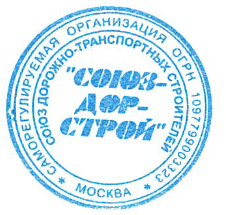 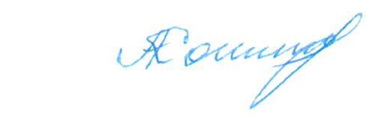 Председатель Совета                                                                   Кошкин А.А.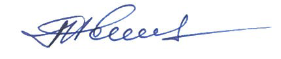 Секретарь Совета                                                                        Попов Я.В.